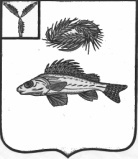 СОВЕТМАРЬЕВСКОГО МУНИЦИПАЛЬНОГО ОБРАЗОВАНИЯЕРШОВСКОГО РАЙОНАСАРАТОВСКОЙ ОБЛАСТИРЕШЕНИЕот  11.04.2022 года		         № 46-136В соответствии с Федеральным законом от 06.10.2003 г. № 131-ФЗ «Об общих принципах организации местного самоуправления в Российской Федерации», Постановлением Правительства Российской Федерации  от 03.02.2022 № 101 «Об утверждении Правил использования федеральной государственной информационной системы «Единый портал государственных и муниципальных услуг (функций) в целях организации и проведения публичных слушаний», руководствуясь Уставом Марьевского муниципального образования Ершовского района Саратовской области, Совет Марьевского муниципального образования РЕШИЛ:Внести в приложение к решению Совета Марьевского муниципального образования от 20.08.2018 г.  № 80-178 «Об утверждении Положения о публичных слушаниях в Марьевском муниципальном образовании»  следующие изменения:Пункт 3.5  добавить абзацем 3) следующего содержания:  «3) осуществляется специалистом  администрации муниципального образования в соответствующем разделе платформы обратной связи единого портала государственных и муниципальных услуг (функций) в течение пяти дней со дня принятия решения о проведении публичных слушаний»Пункт 5.9 дополнить абзацем  следующего содержания:«Заключение о результатах проведения публичных слушаний публикуется (обнародуется) специалистом администрации муниципального образования в соответствующем разделе платформы обратной связи единого портала государственных и муниципальных услуг (функций) не позднее, чем через 10 дней со дня проведения публичных слушаний для ознакомления жителей муниципального образования»Разместить настоящее решение на официальном сайте администрации Ершовского  муниципального района в сети «Интернет» и обнародовать в специально установленных местах.Настоящее решение вступает в силу после его официального обнародования.Глава Марьевского                                                                              муниципального образования                                    С.И. Яковлев                  О внесении изменений в приложение к решению Совета Марьевского муниципального образования от 20.08.2018 г.   № 80-178